        Проект "Этот удивительный Космос"Руководители: Горячева В. А., Тамилина В. В. воспитатели ГБОУ школа №668 имени Героя Советского Союза В. П. Кислякова, Дошкольное отделение детский сад №435.    г. Москва                                                                                                                                    2013 год.  Участники: воспитатели, дети средней группы, родители.Вид проекта: информационно - творческий, среднесрочный.Срок реализации: март - апрель.Цель проекта: систематизировать, обобщить и дополнить знания детей о космосе.Актуальность проекта: система работы по теме "Космос" предполагает личностно - ориентированный подход к развитию ребенка. Деятельность направлена на развитие умственных, познавательных, коммуникативных способностей, которая осуществляется через различные виды детской деятельности доступно возрасту, дает детям способность выразить свои эмоциональные переживания и освоенные знания о космосе. Задачи:Сформировать представление детей о космосе, познакомить с понятиями космос, вселенная, солнечная система, звезда, космодром, космонавт, ракета. Познакомить с героями космоса и праздником - День космонавтики.Развивать память, речь, интерес к познанию окружающего мира.Учить применять полученные знания в разных формах деятельности.Активизировать совместную деятельность родителей и детей по внедрению проекта.Предполагаемые результаты:Сформированность у детей элементарных знаний по теме "Космос".Сформированность нравственно - патриотических чувств в процессе реализации проекта.Заинтересованность детей темой "Космос", проявление их познавательной активности.Возможность участия в презентации проекта, где дети смогут применить имеющиеся знания о космосе, космических явлениях.Этапы реализации проекта:1. Этап. 1.1. Выявление первоначальных знаний детей о космосе. 1.2. Информация родителям о предстоящей деятельности. 1.3. Подбор литературы о космосе, фотографий, плакатов. 2. Этап. 2.1. Проведение проекта по разработанному плану. 2.2. Работа с родителями. 2.3. Организация сюжетно - ролевых, дидактических и познавательных игр. 3. Этап. 3.1. Организация выставки детских рисунков. 3.2. Совместный с родителями познавательно - тематический праздник   "Загадочный космос". 3.3. Презентация проекта.Комплексно - тематическое планирование.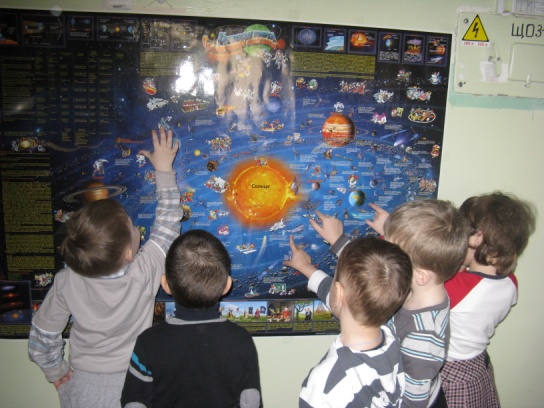 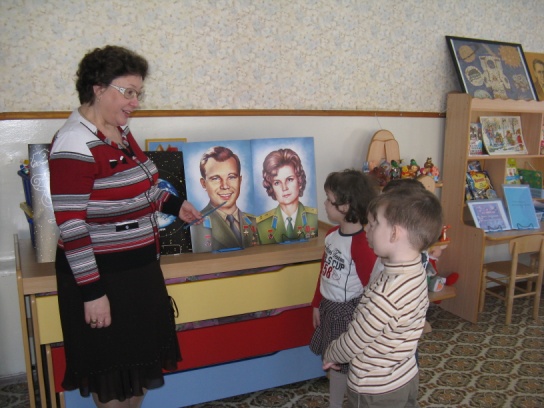 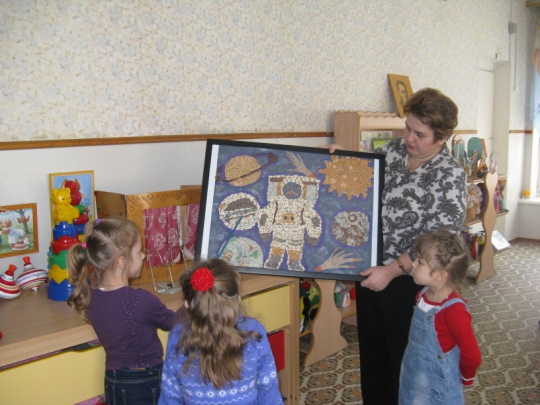 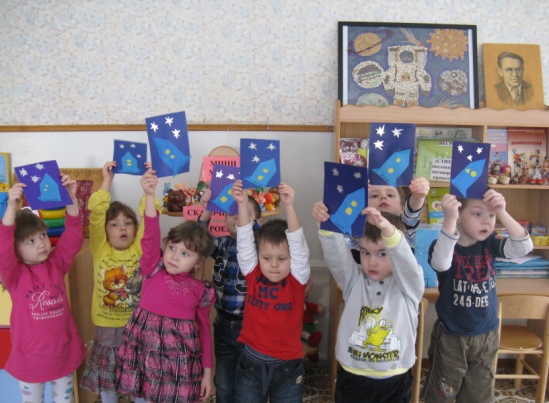 №Реализуемые мероприятияИнтеграция образовательных областейОтветственные1Рассматривание книг, картин, энциклопедий по теме "Удивительный космос".Познание Воспитатель2Беседы на темы: "Зачем нужно изучать космос?", "Юный Гагарин - первый космонавт планеты", "Планеты и звезды", "Здоровые космонавты", "Земля - наш дом во Вселенной".ПознаниеВоспитатель3Дидактические игры: "Звездный путь", "Разные картинки", "Подбери одежду для космонавтов", "Изучение космоса".ПознаниеВоспитатель4Сюжетно - ролевая игра "Космодром": сюжет "Путешествие на луну".СоциализацияВоспитатель5Чтение художественной литературы "Незнайка на луне" Н. Носова, отрывков из произведений Ю. Нагибина "Рассказы о Гагарине".Речевое развитиеВоспитатель6Загадывание загадок, разгадывание ребусов по теме космос.КоммуникацияВоспитатель7Лепка "Мы будущие космонавты".Художественное творчествоВоспитатель8Подвижные игры "Найди свое место в космическом корабле", "Гонки в космическом пространстве", "Ракета", "Зарядка космонавта". Безопасность, здоровьеВоспитатель9Рассматривание глобуса, карты звездного неба.ПознаниеВоспитатель10Оформление самостоятельной книги "Тайны космоса" (использовать совместные работы родителей и детей), - рассказ детей о своей планете.СоциализацияВоспитатель11Родителям совместно с детьми нарисовать любую планету и найти информацию про нее, чтобы потом показать и рассказать все про эту планету.СоциализацияВоспитатель12Настольно - печатные игры "Большое космическое путешествие", "Подбери одежду для космонавта", "Собери картинку" - (ракета), "Кому, что нужно?".ПознаниеВоспитатель13Строительство из конструктора, строительного материала космических кораблей, обыгрывание построек.КонструированиеВоспитатель14Рисование по теме: "Пришельцы из космоса", "Планеты и их спутники" акварелью и восковыми мелками.Художественное творчествоВоспитатель15Размещение на информационном стенде для родителей печатного материала по теме: "Удивительный космос".СоциализацияВоспитатель16Подбор рекомендаций по прочтению литературы для детей по данной теме.СоциализацияВоспитатель17Привлечь родителей к подготовке иллюстраций, энциклопедий по теме "Космос".СоциализацияВоспитатель18Привлечь родителей к подбору стихов, загадок по этой теме, заучивание их.СоциализацияВоспитатель19Познавательно - тематический праздник "Загадочный космос".Познание, социализацияРодители